Find and Replace						Computer ApplicationsOverview
Word offers several options for locating specific content in your document. You can search for and replace items such as text, images, captions, bookmarks, or certain types of formatting such as paragraphs or page breaks. InstructionsOpen find_replace.doc on the class web site.Find and replace the following words: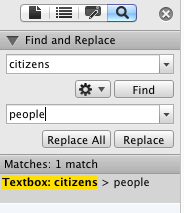 Find the following words and use the thesaurusto replace them.Insert a header that contains your name and period number.Save as REPLACE.